https://beinternetlegends.withgoogle.com/en_ukTo further the learning pupils have already developed in school comes a fantastic opportunity to become ‘Internet Legends’ in the field of being responsible users of online content. Created in partnership with Parent Zone, the programme is empowering families to make the most of the internet by helping them become confident digital citizens. 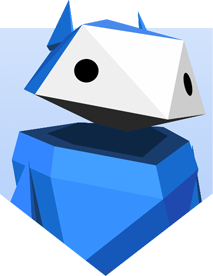 